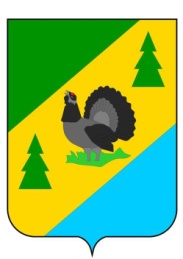 РОССИЙСКАЯ ФЕДЕРАЦИЯИРКУТСКАЯ ОБЛАСТЬАЛЗАМАЙСКОЕ МУНИЦИПАЛЬНОЕ ОБРАЗОВАНИЕАДМИНИСТРАЦИЯПОСТАНОВЛЕНИЕ № 64г. Алзамайот 12 марта 2024 г.  Об утверждении программы проведения противоаварийныхтренировок на объектах теплоснабжения при подготовке к отопительному периоду 2024-2025 годов в Алзамайском муниципальном образовании	В соответствии с Федеральным законом от 06.10.2003г. №131-ФЗ «Об общих принципах организации местного самоуправления в Российской Федерации», приказом Министерства энергетики Российской Федерации от 12.03.2013г. №103 «Об утверждении Правил оценки готовности к отопительному периоду», в целях обеспечения контроля за подготовкой объектов жилищно-коммунального хозяйства к работе в осеннее - зимний период 2024-2025 годов и координации деятельности предприятий, организаций и учреждений по вопросам организации устойчивого функционирования жилищно коммунального комплекса на территории Алзамайского муниципального образования, руководствуясь статьей 47 Устава Алзамайского муниципального образования, администрация Алзамайского муниципального образования	ПОСТАНОВЛЯЕТ:           1. Утвердить программу проведения противоаварийных тренировок на объектах теплоснабжения при подготовке к отопительному периоду 2024-2025 годов в Алзамайском муниципальном образовании (Приложение №1).             2. Рекомендовать руководителям организаций всех организационно правовых форм, имеющих в собственности, в оперативном управлении, в хозяйственном ведении или аренде источники тепло снабжения, инженерные сети и сооружения, обслуживающие жилой фонд в Алзамайском муниципальном образовании, на основании программы проведения противоаварийных тренировок на объектах теплоснабжения при подготовке к отопительному периоду 2024-2025 годов в Алзамайском муниципальном образовании, разработать и утвердить в срок до 15.05.2024 планы-графики обучения персонала, противоаварийных тренировок, в том числе при работе в условиях низких температур, обеспечить их выполнение с предоставлением отчетов в администрацию Алзамайского муниципального образования.            3. Опубликовать настоящее постановление на сайте администрации Алзамайского муниципального образования www.alzamai.ru. 4. Контроль за исполнением данного постановления на территории Алзамайского муниципального образования возложить на заместителя главы администрации Алзамайского муниципального образования.Глава Алзамайского муниципального образования                                                                                  А.В. Лебедев                                                                     Приложение №1к постановлению администрации                                                                                                Алзамайского муниципального                                              образования от 12.03.2024 г. № 64Программа проведения противоаварийныхтренировок на объектах теплоснабжения при подготовке к отопительномупериоду 2024-2025 годов в Алзамайском муниципальном образовании          1. Основной целью противоаварийных тренировок является:          Приобретения практических навыков и способности персонала самостоятельно, быстро и технически грамотно действовать при возникновении технологических нарушений, применяя правила технической эксплуатации и техники безопасности, эксплуатационные инструкции и инструкции по охране труда.          2. Проведение тренировок предусматривает решение следующих задач:- проверка способности персонала правильно воспринимать и анализировать информацию о технологическом нарушении, на основе этой информации принимать оптимальное решение по его ликвидации посредством определенного действия или отдачи конкретных распоряжений;- обеспечение формирования четких навыков принятия оперативных решений в любой обстановке и в наиболее короткое время;- разработка организационных и технических мероприятий, направленных на повышение уровня профессиональной подготовки персонала и надежности работы энергоустановок.- сохранение жизни и здоровья людей при возникновении аварийных или нештатных ситуаций при работе котельного оборудования и тепловых сетей; - выработка правильных и безошибочных действий машинистов (кочегаров) котельной при возникновении аварийных или нештатных ситуаций при работе котельного оборудования и тепловых сетей;- скорейшая ликвидация аварийных и нештатных ситуаций при работе котельного оборудования и тепловых сетей;- уменьшение тяжести последствий, исключение материального ущерба, а также исключение поломок и выхода из строя котельного оборудования и тепловых сетей при возникновении аварийных и нештатных ситуаций.         3. Противоаварийные тренировки проводятся под непосредственным руководством ответственного за   исправное состояние и безопасную эксплуатацию тепловых энергоустановок или лица, замещающего его. - в противоаварийных тренировках должны принимать участие оперативные руководители, оперативный и оперативно-ремонтный персонал.- по решению руководителя организации и структурного подразделения к проведению и участию в противоаварийных тренировках могут привлекаться другие работники.- к противоаварийным тренировкам привлекается ремонтный персонал; в ходе тренировки проверяется его готовность к прибытию на место условной аварии и способность быстрой ее ликвидации.- противоаварийные тренировки проводятся с персоналом котельной не реже одного раза в квартал. В случае необходимости, по решению лица ответственного за   исправное состояние и безопасную эксплуатацию тепловых энергоустановок, противоаварийная тренировка может быть проведена внепланово- о времени и дате проведения противоаварийной тренировки персонал котельной должен быть проинформирован не менее чем за сутки.            4. С противоаварийными тренировками могут совмещаться противопожарные тренировки. В противопожарных тренировках принимают участие оперативные руководители, оперативный, оперативно-ремонтный персонал, ремонтный персонал, персонал постоянных участков ремонтных подразделений, обслуживающий тепловые энергоустановки.           5. Темы противоаварийных тренировок:Тема №1: Действия персонала при отключении электроэнергии на котельнойТема№2: Действие персонала при отключении исходной (подпиточной) воды.Тема №3: Действия персонала при повреждение сальникового уплотнителя на насосе (вода заливает электродвигатель) Тема №4: Действия персонала при обнаружении течи котла.Тема №5: Действие персонала при порыве трубопровода сетевой воды в котельной.Тема №6: Действия персонала при порыве на внутриквартальных сетях теплоснабжения.Тема №7: Действие персонала при порыве на внутри домовой сети теплоснабжения на объекте потребителя.            6.    Порядок проведения противоаварийных тренировок:Тема №1: Действия персонала при отключении электроэнергии на котельнойПорядок проведения:1. Признаки отключения электроэнергии на котельной 2. Отработка действий персонала 3. Подведение итогов, выставление оценокПризнаки отключения электроэнергии: - резкое падение расхода и давления воды через котлы, исчезновение характерного шума работы насосов.- полное отключение электроснабженияДействие персонала- открыть аварийную подпитку котлов холодной водой- полностью закрыть поддув, уменьшить тягу, прикрыв направляющий аппарат дымососа- открыть загрузочную дверку и сгрести топливо к передней стенке котла продолжая следить за температурой воды на выходе из котла, если температура воды продолжает расти, выгрести топливо из топки- сообщить непосредственному руководителю о времени отключения- сделать запись в оперативном журнале- не покидать рабочее место до приезда руководства- при подключении электроэнергии сообщить непосредственному руководителю, получив разрешение запустить котельное оборудование в работу и выйти на режим работы в соответствие с утвержденным температурным графиком и режимными картами.- сделать запись в оперативном журналеПодведение итогов, выставление оценокТема№2: Действие персонала при отключении исходной (подпиточной) воды.Порядок проведения:1.Признаки отключения исходной (подпиточной) воды2.Отработка действий персонала 3.Подведение итогов, выставление оценокПризнаки отключения исходной (подпиточной) воды:-падение стрелки манометра до «ноль», включение звуковой сигнализации на пульте управления.Действие персонала.- при падении давления исходной воды или отключении, машинист (кочегар) сообщает об этом непосредственному руководителю- закрывает вентиль на подпиточном трубопроводе городской воды и переключает подпитку теплосети с резервного бака, а при наличии подпиточного насоса запускает его в работу. - при длительном отключении воды машинист (кочегар) должен сообщить в непосредственному руководителю интервалы подвоза - после нормализации давления городской воды машинист (кочегар) переключает схему подпитки в штатный режим, о чем сообщает непосредственному руководителю- обо всех отключениях делаются соответствующие записи в оперативном журнале.Подведение итогов, выставление оценокТема №3: Действия персонала при повреждение сальникового уплотнителя на насосе (вода заливает электродвигатель)Порядок проведения:1. Признаки повреждения сальникового уплотнителя на насосе2.Отработка действий персонала при повреждении сальникового уплотнителя на насосе3.Подведение итогов, выставление оценокПризнаки повреждения сальникового уплотнителя:- вода заливает насос и электродвигатель Действие персонала:- запустить резервный насос и одновременным выводом в ремонт поврежденного насоса (закрыть задвижки на вход и выход)- сделать соответствующую запись в оперативном журнале-сообщить непосредственному руководителю- обесточить электродвигатель- открыть воздушник, дренаж, с дренировать воду с насоса-после завершения ремонтных работ проверить правильность вращения электродвигателей пробным пуском.- сообщить в центральную диспетчерскую- сделать запись в оперативном журналеПодведение итогов, выставление оценокТема №4: Действия персонала при обнаружении течи котла.Порядок проведения:1.Признаки течи котла2.Отработка действий персонала 3.Подведение итогов, выставление оценокПризнаки течи котла:-падение стрелки манометра- течи в сварных соединениях котла, разъемных соединениях и в основном металле- затопление помещения котельнойДействие персонала:- при обнаружении течи котла машинист (кочегар) определяет степень и характер повреждения, о чем сообщает непосредственному руководителю- случае сильной утечки в котле необходимо произвести аварийную остановку- после охлаждения котла закрыть задвижки на входе и выходе котла- приступить к запуску резервного котла- всю информацию о случившемся занести в оперативный журнал- оставаться на рабочем месте до выяснения обстоятельств аварии.Подведение итогов, выставление оценокТема №5: Действие персонала при порыве трубопровода сетевой воды в котельной.Порядок проведения:1.Признаки порыва трубопровода сетевой воды в котельной2.Отработка действий персонала 3.Подведение итогов, выставление оценокПризнаки порыва трубопровода сетевой воды в котельной:-падение стрелки манометра- течи в сварных соединениях трубопровода, разъемных соединениях и в основном металле- затопление помещения котельнойДействие персонала:- о падении давления в подающем трубопроводе машинист (кочегар) сообщает непосредственному руководителю.- машинист (кочегар) определяет место порыва и принимает решение о возможности устранения порыва без остановки котельной- в случае невозможности устранения порыва без остановки котельной машинист (кочегар) согласовывает остановку котельной с непосредственным руководителем- кочегар получает распоряжение на остановку технологического оборудования котельной и понижение температуры теплоносителя в сети- машинист (кочегар) приступает к дренированию трубопровода.- после устранения порыва ремонтной бригадой машинист (кочегар) сообщает непосредственному руководителю о готовности котельной к запуску.- получив разрешение машинист (кочегар) заполняет оперативный журнал и запускает котельную. - о выходе котельной на заданные параметры непосредственному руководителю.Подведение итогов, выставление оценок.Тема №6: Действия персонала при порыве на внутриквартальных сетях теплоснабжения. Порядок проведения:1.Признаки порыва на внутриквартальных сетях теплоснабжения 2.Отработка действий персонала 3.Подведение итогов, выставление оценокПризнаки порыва трубопровода сетевой воды в котельной:-падение стрелки манометра- наличие заполненных водой внутриквартальных колодцев- парение вдоль теплотрассы при отрицательных температурах выход воды на поверхность вдоль теплотрассы.Действие персонала:- о падении давления в сети машинист (кочегар) сообщает непосредственному руководителю.- руководитель определяет место порыва и принимает решение о возможности устранения порыва без остановки котельной- в случае невозможности устранения порыва без остановки котельной производится остановка котельной- кочегар получает распоряжение на остановку технологического оборудования котельной и понижение температуры теплоносителя в сети- ремонтная бригада приступает к устранению порыва трубопровода.- после устранения порыва ремонтной бригадой машинист (кочегар) сообщает непосредственному руководителю о готовности котельной к запуску.- получив разрешение машинист (кочегар) заполняет оперативный журнал и запускает котельную. - о выходе котельной на заданные параметры докладывает непосредственному руководителю.Подведение итогов, выставление оценок.Тема №7: Действие персонала при порыве на внутри домовой сети теплоснабжения на объекте потребителя.Порядок проведения:1.Признаки порыва на внутриквартальных сетях теплоснабжения 2.Отработка действий персонала 3.Подведение итогов, выставление оценокПризнаки порыва трубопровода на внутри домовой сети теплоснабжения на объекте потребителя:- парение с утечкой воды в подвальном помещении объекта и в помещениях, где расположены сети.- падение давления во внутренней сетиДействие персонала:- о падении давления в сети или утечке ответственный дежурный слесарь сообщает непосредственному руководителю.- определяет место порыва и принимает решение о возможности устранения порыва без отключения объекта от сети теплоснабжения- в случае невозможности устранения порыва без отключения объекта от теплоснабжения производится перекрытие сети теплоснабжения на вводе сети в объект- ремонтная бригада приступает к устранению порыва трубопровода.- после устранения порыва ремонтной бригадой производится открытие сети теплоснабжения и производится доклад непосредственному руководителю.Подведение итогов, выставление оценок. Заместитель главы Алзамайского муниципального образования                                                                                     А.В. Путов